Lacock Primary School – Year 3/4 Beech Class. The Romans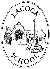 Lacock Primary School – Year 3/4 Beech Class. The RomansLacock Primary School – Year 3/4 Beech Class. The RomansLacock Primary School – Year 3/4 Beech Class. The RomansaquaquaquaquImportant Vocabulary Important Vocabulary Include here images/pictures/maps/diagrams  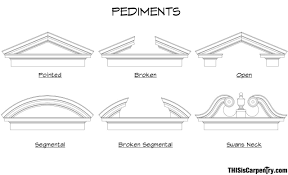 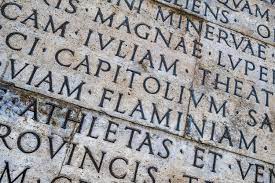 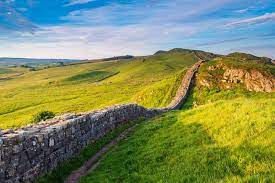 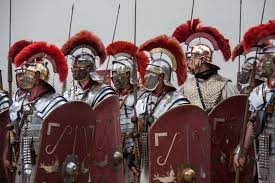 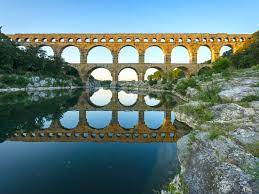 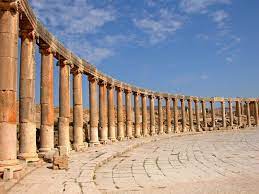 Key Skills PrimitiveA very simple way of living, living in houses made from mud and grass.Include here images/pictures/maps/diagrams  To begin to understand what life was like in Iron Age Britain.To understand the importance of the Roman army in the expansion of the Roman Empire to Britain.To learn about what life was like for Roman soldiers in Britain.To know that the Romans used the Latin language.To know that artefacts can help us to understand what life was like for people in Roman Britain.To understand that life changed in Britain after the Romans invaded.To become familiar with Roman architectural style.To recognise some famous Roman buildings and remains.To understand how arches were used in construction and why they are so strong.To understand how the Romans built many roads, many of which still exist.To develop understanding around the construction of aqueducts to bring fresh water into towns and cities. Additional facts / skills Roman EmpireInclude here images/pictures/maps/diagrams  To begin to understand what life was like in Iron Age Britain.To understand the importance of the Roman army in the expansion of the Roman Empire to Britain.To learn about what life was like for Roman soldiers in Britain.To know that the Romans used the Latin language.To know that artefacts can help us to understand what life was like for people in Roman Britain.To understand that life changed in Britain after the Romans invaded.To become familiar with Roman architectural style.To recognise some famous Roman buildings and remains.To understand how arches were used in construction and why they are so strong.To understand how the Romans built many roads, many of which still exist.To develop understanding around the construction of aqueducts to bring fresh water into towns and cities. Additional facts / skills InvasionAn act of intruding into another country or people’s lives.Include here images/pictures/maps/diagrams  To begin to understand what life was like in Iron Age Britain.To understand the importance of the Roman army in the expansion of the Roman Empire to Britain.To learn about what life was like for Roman soldiers in Britain.To know that the Romans used the Latin language.To know that artefacts can help us to understand what life was like for people in Roman Britain.To understand that life changed in Britain after the Romans invaded.To become familiar with Roman architectural style.To recognise some famous Roman buildings and remains.To understand how arches were used in construction and why they are so strong.To understand how the Romans built many roads, many of which still exist.To develop understanding around the construction of aqueducts to bring fresh water into towns and cities. Additional facts / skills Hadrian’s wallInclude here images/pictures/maps/diagrams  To begin to understand what life was like in Iron Age Britain.To understand the importance of the Roman army in the expansion of the Roman Empire to Britain.To learn about what life was like for Roman soldiers in Britain.To know that the Romans used the Latin language.To know that artefacts can help us to understand what life was like for people in Roman Britain.To understand that life changed in Britain after the Romans invaded.To become familiar with Roman architectural style.To recognise some famous Roman buildings and remains.To understand how arches were used in construction and why they are so strong.To understand how the Romans built many roads, many of which still exist.To develop understanding around the construction of aqueducts to bring fresh water into towns and cities. Additional facts / skills LatinThe language of ancient Rome. Include here images/pictures/maps/diagrams  To begin to understand what life was like in Iron Age Britain.To understand the importance of the Roman army in the expansion of the Roman Empire to Britain.To learn about what life was like for Roman soldiers in Britain.To know that the Romans used the Latin language.To know that artefacts can help us to understand what life was like for people in Roman Britain.To understand that life changed in Britain after the Romans invaded.To become familiar with Roman architectural style.To recognise some famous Roman buildings and remains.To understand how arches were used in construction and why they are so strong.To understand how the Romans built many roads, many of which still exist.To develop understanding around the construction of aqueducts to bring fresh water into towns and cities. Additional facts / skills ArtefactsObjects made by human beings especially from the early periods.Include here images/pictures/maps/diagrams  To begin to understand what life was like in Iron Age Britain.To understand the importance of the Roman army in the expansion of the Roman Empire to Britain.To learn about what life was like for Roman soldiers in Britain.To know that the Romans used the Latin language.To know that artefacts can help us to understand what life was like for people in Roman Britain.To understand that life changed in Britain after the Romans invaded.To become familiar with Roman architectural style.To recognise some famous Roman buildings and remains.To understand how arches were used in construction and why they are so strong.To understand how the Romans built many roads, many of which still exist.To develop understanding around the construction of aqueducts to bring fresh water into towns and cities. Additional facts / skills PedimentsA low pointed or curved top on top of wall, window or door. Include here images/pictures/maps/diagrams  To begin to understand what life was like in Iron Age Britain.To understand the importance of the Roman army in the expansion of the Roman Empire to Britain.To learn about what life was like for Roman soldiers in Britain.To know that the Romans used the Latin language.To know that artefacts can help us to understand what life was like for people in Roman Britain.To understand that life changed in Britain after the Romans invaded.To become familiar with Roman architectural style.To recognise some famous Roman buildings and remains.To understand how arches were used in construction and why they are so strong.To understand how the Romans built many roads, many of which still exist.To develop understanding around the construction of aqueducts to bring fresh water into towns and cities. Additional facts / skills ColonnadesA series of columns that hold up a roof or a beam.Include here images/pictures/maps/diagrams  To begin to understand what life was like in Iron Age Britain.To understand the importance of the Roman army in the expansion of the Roman Empire to Britain.To learn about what life was like for Roman soldiers in Britain.To know that the Romans used the Latin language.To know that artefacts can help us to understand what life was like for people in Roman Britain.To understand that life changed in Britain after the Romans invaded.To become familiar with Roman architectural style.To recognise some famous Roman buildings and remains.To understand how arches were used in construction and why they are so strong.To understand how the Romans built many roads, many of which still exist.To develop understanding around the construction of aqueducts to bring fresh water into towns and cities. Additional facts / skills ArchitectureThe style or way that a building has been created. Include here images/pictures/maps/diagrams  To begin to understand what life was like in Iron Age Britain.To understand the importance of the Roman army in the expansion of the Roman Empire to Britain.To learn about what life was like for Roman soldiers in Britain.To know that the Romans used the Latin language.To know that artefacts can help us to understand what life was like for people in Roman Britain.To understand that life changed in Britain after the Romans invaded.To become familiar with Roman architectural style.To recognise some famous Roman buildings and remains.To understand how arches were used in construction and why they are so strong.To understand how the Romans built many roads, many of which still exist.To develop understanding around the construction of aqueducts to bring fresh water into towns and cities. Additional facts / skills AqueductsA structure like a bridge for carrying a waterway or a pipe across a river or valley.Include here images/pictures/maps/diagrams  To begin to understand what life was like in Iron Age Britain.To understand the importance of the Roman army in the expansion of the Roman Empire to Britain.To learn about what life was like for Roman soldiers in Britain.To know that the Romans used the Latin language.To know that artefacts can help us to understand what life was like for people in Roman Britain.To understand that life changed in Britain after the Romans invaded.To become familiar with Roman architectural style.To recognise some famous Roman buildings and remains.To understand how arches were used in construction and why they are so strong.To understand how the Romans built many roads, many of which still exist.To develop understanding around the construction of aqueducts to bring fresh water into towns and cities. Additional facts / skills What I should already know: What life was like in the Stone Age, Bronze Age andthe Iron Age.The Viking invasion into Britain. What I should already know: What life was like in the Stone Age, Bronze Age andthe Iron Age.The Viking invasion into Britain. What I should already know: What life was like in the Stone Age, Bronze Age andthe Iron Age.The Viking invasion into Britain. What I should already know: What life was like in the Stone Age, Bronze Age andthe Iron Age.The Viking invasion into Britain. 